Eau Claire NorthBaseball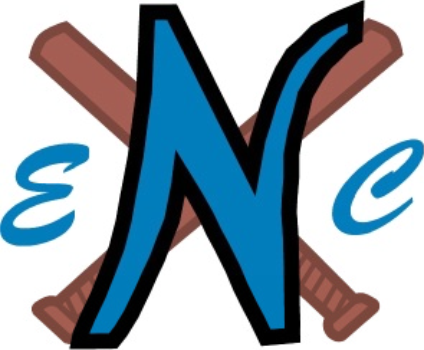 Record Book2021NORTH HIGH BASEBALL RECORDS (1971-2012)TEAM RECORDS		WINS		LOSSES								Coach												  Cy Berg (1963-1964)  Bob Kein (1965-1969)Start of Record Book			     	  Duane Poeschel (1970-1991)1971		6		81972		12		7		Sectional Finals1973		6		71974		11		6		Big Rivers Conference Champs1975		13		7		Sectional Champs1976		11		51977		6		91978		7		81979		8		71980		7		9		Sectional Finals1981		15		6		Sectional Champs, State Runner-up Big Rivers Conference1983		9		81984		12		7		B.R.C Champs, Regional Champs1985		18		3		B.R.C Champs, State Tournement1986		7		9		1987		12		7		Regional Champs1988		4		13		1989		9		7		Regional Champs1990		14		6		B.R.C Champs, Sectional1991		18		4		B.R.C. Champs, Sectional1992		11		8								   Marty Fadness (1992-1999)1993		11		8		Sectional1994		16		3		B.R.C Champs1995		17		5		B.R.C Champs, State Tournament1996		17		3		B.R.C Champs, Sectional1997		15		6		Sectional Finals1998		13		61999		7		142000		17		5		BRC Champs					   Nate Schurman (2000-2005)2001		14		9		State Semi-Finals2002		20		6		BRC Champs, State Runner-up2003		11		102004		13		7	2005		22		5		BRC Champs, State Runner Up2006		19		3		BRC Champs, Sectional				   Bob Johnson (2006-present)2007		22		3		BRC Champs, Sectional Champs, State Semi-finals	   2008		17		5		2009		20		5		Sectional Champs, State Semi-finals2010		19		3		Big Rivers Champs2011		23		3		BRC Champs - Wisconsin State Champions2012		10		112013		9		16		Sectional2014		19		4		Big Rivers Champs (12-0) 2015		18		8	2016		23		4		BRC Champs, Sectional Champs, State Quarter Finals2017		22		3		BRC Champs, Sectional Champs, State Semi-finals2018		21		4		BRC Champs, Sectional Champs, State Quarter Finals2019		25		4		Sectional Champs, Wisconsin State Champions2020    						Due to the Covid pandemic there was no season2021		18		6		In 2010 the WIAA increased the number of regular season games to be played from 20 to 26TEAM RECORDS FOR A SEASON	Most Wins		25		201923		2011				23		201622		200722		200522		201721		2018200220		200919		200619		201019		20141985199118		202119951996200017		2008Best Winning %	.885		2011.880		2007.875		2017.863		2006.863		2010.862		2019.857		1985.857		2016.850		1996.842		1994.840		2018.826		2014.818		1991.815		2005.800		2002.800		2009Most At Bats		853		2019781		2016762		2005710		2011698		2002697		2013694		2007693		2009691		2018690		2017653		2021642		2001Most Hits		293		2019277		2016269		2011			251		2016244		2005			242		2009			239		2010			235		2017			233		2018			232		2007			211		2008			211		2021207		2002207		2014201		2013200		1991			197		2001195		1997190		1990Most Runs		239		2019231		2009			226		2016			212		2011206		2005206		2018197		2017			193		2007			192		2010			181		2021			179		2008177		1993175		2002167		1998165		1991161		1994161		2000161		2014157		1985Most Doubles		 65		2019 56		2007			 54		2011 49		2016  45		2005			 43		2006			 43		2010			 43		2018			 42		2008 41		1991 41		1993 41		1997(Doubles Cont.)		 41		1998 40		2017	 38		1985 38		1996 38		2014Most Triples		 14		2005			 14		2019  12		1998 12		2016 11		1990  10		1985Most Home Runs	 24		2010 18		1997			 17		2005			 17		2009			 17		2011 15		2004 15		1994 15		2018 13		2007	 13		1991199613		2000 12		1985 12		1998 12		2012 11		19871990200111		200811		2019Most Stolen Bases	 91		1981 69		1994	 62		1995	 57		1992 56		1996 53		2003Most Walks		148		2018			133		2019132		2002			131		2009			124		2021127		19931981117		2005Most RBI		214		2019196		2009			192		2011			189		2016			179		2018			169		2017			166		2010163		2005160		2021			151		2008			148		2007147		19932002			143		1998141		1991140		2014133		1994Best Batting Ave.	.382		2010			.379		2011.360		2007			.358		2008			.355		2016.350		1998.349		2009.343		2019.341		2017.337		2018.331		1991.331		1997.329		1990.327		1994	Lowest ERA		1.14		20171.17		2006INDIVIDUAL PITCHING RECORDS-SEASONMost Innings			77		Pat Reed		198174.1		Shawn Coyle		199669.2		Russ Petska		199766		Barry Dahm		199163		Tom Krogman		197262.1		Russ Petska		199862.1		Tanner Halvorson	201661.1		Phil Isaksson		200561		Barry Dahm		199061		Tanner Halvorson	201760.1		Justin Kunferman	200260		Jacob Jenneman	2011Most Wins	 		 11		Tanner Halvorson	2017 9		Barry Dahm		1990 9		Barry Dahm		1991 9		Shawn Coyle		1996 9		Russ Petska		1997 9		Phil Isaksson		2005 9		Jacob Jenneman	2011 8 		Phil Isaksson		2007 8 		Mitch Running	2007 8		Phil Isaksson		2006 8		Scott Woodington	1981 8		Russ Petska		1998 8		Aaron Achterberg	2000 8		Adam Ferrell		2002 8		Adam LaRock		2014 8		Tanner Halvorson	2016 7		Tom Krogman		1972 7		Pat Reed		1981 7		Troy Werlein		1994 7		Nick Blair		1995 7		Aaron Achterberg	2001 7		Matt Prosek		2008 7		Gregory Button	2010 7		Carter Hesselman	2019 7		Sam Stange		2019 7		Henry Wilkinson	2021 6		Rick Lang		1984 6		Rick Lang		1985 6		Mike Pearson		1985 6		C.J. Martin		1987 6		Bill Julson		1996				 6		Justin Kunferman	2002				 6		Jared Wirth		2005				 6		Matt Prosek		2009				 6		Gregory Button	2011 				 6		Mitch DeGrasse	2011				 6		Tanner Halverson	2015Most Strikeouts	         104		Phil Isaksson		2007         101		Barry Dahm		1990			         101		Phil Isaksson		2006          94		Barry Dahm		1991          91		Phil Isaksson		2005          88		Tanner Halvorson	2017          85		Justin Kunferman	2003          83		Justin Kunferman	2002          81		Tanner Halvorson	2016          78		Shawn Coyle		1996          77		Russ Petska		1998          76		Jacob Jenneman	2011	          75		Mark Kopp		1973          75		Sam Stange		2019          72		C.J. Martin		1987Most Walks		          48		Jeff Krogman		1975Lowest ERA		       0.35		Phil Isaksson		2007       0.57		Barry Dahm		1990			       0.66		Josh Quilling		2006			       0.73		Phil Isaksson		2006			       0.78		Nick Hestekin		2017			       0.80		Jake Eisold		2005			       0.83		Ryan Venne		2017 			       0.86		Ryan Venne		2018			       0.87		Pete Hallum		2006			       0.94		Matt Prosek		2009	       0.98		Tom Krogman		1972       1.03		Tanner Halvorson	2017       1.04		Justin Kunferman	2002       1.06		Barry Dahm		1991          1.17		Jacob Jenneman	2011  	       1.21		Dan Olson		2003INDIVIDUAL PITCHING RECORDS-CAREERMost Innings			181.2		Tanner Halvorson	2015-17	178		Phil Isaksson		2005-07171		Barry Dahm		1989-91133.1		Gregory Button	2009-11133		Russ Petska		1996-98132		Pat Reed		1980-81121		Justin Kunferman	2001-03120.2		Tanner Halvorson	2015-17110		Randy Rieder		1974-75110		Adam Ferrell		2001-03Most Wins			 25		Phil Isaksson		2005-07				 25		Tanner Halvorson	2015-17 23		Barry Dahm		1989-91 18		Gregory Button	2009-11 17		Russ Petska		1996-98 15		Aaron Achterberg	2000-01 15		Adam laRock		2014-16 14		Adam Ferrell		2001-03 14		Mitch Running	2006-08 14		Matt Prosek		2007-09 13		Tanner Halvorson	2015-17 12		Scott Woodington	1981-82 12		Rick Lang		1984-85 12		Adam LaRock		2014-15 12		Ryan Venne		2016-18 12		Carter Hesselman	2018-19 11		Randy Rieder		1974-75 11		Pat Reed		1980-81 11		Troy Werlein		1993-94 11		Shawn Coyle		1995-96Most Strikeouts		296		Phil Isaksson		2005-07246		Barry Dahm		1989-91228		Tanner Halvorson	2015-17178		Justin Kunferman	2001-03146		Russ Petska		1996-98140		Tanner Halvorson	2015-17128		Adam Ferrell		2001-03128		Jeff Krogman		1974-75Most Walks			118		Barry Dahm		1989-91 95		Adam LaRock		2014-16 87		Jon Huth		1984-85 83		Jeff Krogman		1974-75Lowest ERA		          0.83		Mark Kopp		1972-73			          0.94		Phil Isaksson		2005-07			          0.94		Ryan Venne		2016-18          			          1.11		Barry Dahm		1989-91INDIVIDUAL OFFENSIVE RECORDS-SEASONMost Times On Base		73		Sam Stange		201964		Tyler Hermann	201163		Anthony Pogodzinski	2019				59		Zac Stange		201658		Jesse Nicolai		2005				57		Alex Burian		2007				56		Tyler Brown		2009				55		Austin Rieder		201152		Rick Rada		198151		Tom Cerrato		197551		Gabe O’Brien		201950		Zac Stange		201750		Ryan Venne		201849		Kyle Kragenbring	1981Most Hits			56		Sam Stange		201945		Tyler Hermann	2011				45		Zac Stange		201635		Alex Burian		200735		Austin Rieder		201135		Cal Sauro		201634		Jesse Nicolai		200534		Jeremy Nicolai	201034		Tyler Hermann	201034 		Sam Hurt		201334		Gabe O’Brien		2019				33		Justin Diers		200532		Ryan Venne		201632		Zac Stange		201731		Cory Wright		1996				31		Mo Burian		2001				31		Tyler Brown		200931		John Bickle		201631		Tanner Halvorson	201631		Anthony Pogodzinski	201931		Gabriel Richardson	2019				30		Trevor Madson	2007				30		Mickey Boyle		200829		Gabe Nelson		199329		Bill Julson		199629		Alex Burian		200529		Mitch DeGrasse	201129		Sam Janni		201129		Tanner Halvorson	201729		Jeffrey Pippenger	201829		Carter Hesselman	201928		Phil Isaksson		200728		Joel Schaffer		199428		Cory Dahl		200028		Dan Olson		200328		Rob Rybicki		200528		Lucas Stelter		200528		Seth Hurt		200928		Caleb Hurt		201428		Cole Bakkum		202127		Pat McDonald		198527		Barry Dahm		199027		Bill Julson		199727		Paul Fencl		200127		 Iverson		200827		Tyler Hermann	200927		Nate Sorenson		201426		Sam Heimstead	2007(Hits Cont.)			26		Jeff Michna		198726		Randy Kein		199026		Brian Vogler		199526		Rick Gehrmann	199626		Dain Wold		200026		Trevor Madson	200626 		Tom Mewhorter	2010     				26		Seth Hurt		201126		Dominic Berlin	201326		Isaac Gibson		201426		Ryan Venne		201726		Sam Feck		2021Most Runs Scored		36		Zac Stange		201735		Austin Rieder		201135		Sam Stange		201934		Zac Stange		201634		Anthony Pogodzinski	2019				32		Tyler Hermann	201131		Jesse Nicolai		2005				30		Alex Burian		2007				30		Tyler Hermann	2010				29 		Sam Heimstead	2007				29		Sam Janni		2011				29		Jeremy Nicolai	2010				28		Tyler Brown		200927		Rick Rada		198127		Ryan Iverson		200827		Gabe O’Brien		201926		Justin Diers		200526 		Mickey Boyle		200825		Alex Burian		200525		John Bickle		201625		Carson	Lemanski	2016       (Runs Cont.)		25		Carter Hesselman	201924		Phil Isaksson		200724		Trevor Madson	200724		Pat McDonald		198524		Jeff Willier		199324		Nate Stafford		200024		Rob Rybicki		200524		Josh Quilling		200524		Davey Fischer		200824		Seth Hurt		200924		Ryan Connor		201324		Gabe Richardson	202123		Steve O'Dell		1985Most Bases On Balls		30		Rick Rada		1981				27		Davey Fischer		2008				25		Ryan Jones		2000				23		Anthony Pogodzinski	201921 		Alex Burian		2006				21		Jesse Nicolai		2005				20		Tyler Brown		2009				20		Gabe Richardson	202119		Alex Burian		200719		Kyle Kragenbring	198119		Steve O'Dell		1985	19		Rick Lang		198519		Andy Baehr		200219		Alex Burian		200619		Austin Rieder		201119		Noah Hanson		201818		Davey Fischer		200918		Seth Hurt		201118		Zac Stange		201718		Ryan Venne		201818		Tucker Dillon		201818		Jonah Hanson		202117		Keith Paulson		199517		Bryan Field		2001	17		Justin Kunferman	2002            17		Gabe O’Brien		2019Most Doubles			 13		Mitch DeGrasse	2011				 13		Gabe O’Brien		2019				 12		Sam Stange		2019 11		Alex Burian		2005				 11		Phil Isaksson		2006				 11		Ryan Iverson		2007				 11		Anthony Pogodzinski	2019  9		Mike Pearson		1985  9		Tim Thill		1998  9		Tyler Hermann	2010  9		Sam Hurt		2011  9		Dominic Berlin	2012  9		Sam Stange		2018  8		Mike Woodford	1983  8		C.J.Martin		1987  8		Rick Gehrmann	1996(Doubles Cont.)		  8		Trevor Madson	2006  8		Tyler Hermann	2011  8		Caleb Hurt		2014  8		Adam LaRock		2016  8		Zac Stange		2016  8		Ryan Venne		2016  8		Sam Feck		2021  8		Cole Bakkum		2021  7		Nate Schurman	1991  7		Gabe Nelson		1993  7		Brian Vogler		1995  7		Russ Petska		1998  7		Justin Diers		2005  7 		Mitch Running	2008  7		Seth Hurt		2009  7 		Gregory Button	2010  7		Trey Boettcher	2012				  7		Isaac Gibson		2014  7		Lukas Lanners		2016  7		Jaelin Williams	2017Most Triples			  7		Sam Stange		2019  5		Jeff Bowe		1990				  5		Rob Rybicki		2005  4		Mark Wingad		1984  4		Tanner Halvorson	2016Most Home Runs		  7		Jesse Nicolai		2005				  7		Tyler Hermann	2011				  7		Sam Stange		2019  6		Shane Dutton		1996  6		Tyler Brown		2009  6		Tyler Hermann	2010  6 		Seth Hurt		2010  5		Don Hagedorn		1980  5		Bill Julson		1995  5		Bill Julson		1996  5		Shane Dutton		1997  5		Wes Manske		1998  4		Pat McDonald		1985  4		C.J. Martin		1987  4		Joel Schaffer		1994  4		Bill Julson		1997  4		Mo Burian		2001  4		Mike Gales		2004        				  4		Mickey Boyle		2007  4		Phil Isaksson		2007(HR’s Cont.)  			  4		Mickey Boyle		2008  4		Seth Hurt		2011  4		Dominic Berlin	2013  4		Adam LaRock		2016  4		Tyler Greenlund	2018  4		Jaelin Williams	2018Most Official AB		 105		Sam Stange		2019 98		Zac Stange		2016 93		Justin Diers		2005 90		Carter Hesselman	2019				 89		Cal Sauro		2016				 89		Gabe O’Brien		2019				 88		John Bickle		2016				 86		Sam Hurt		2013				 85		Trevor Madson	2006				 84		Austin Rieder		2011				 83		Jeffrey Pippenger	2018				 83		Cole Bakkum		2021				 82		Jesse Nicolai		2005				 81		Zac Stange		2017				 80		Lucas Stelter		2005				 80		Tyler Hermann	2011 				 80		Sam Feck		2021				 79		Sam Janni		2011				 79		Lukas Lanners		2016				 79		Ryan Venne		2016				 78		Sam Heimstead	2007				 78		Ryan Connor		2013				 77		Alex Burian		2005(AB’s Cont.)			 77		Mitch DeGrasse	2011				 77		Tanner Halvorson	2016				 77		Joel Zachow		2019 76		Reed Pecha		2002 76		Seth Hurt		2011				 76		Brian Sommer		2002				 76		Anthony Pogodzinski	2019				 75		Tyler Hermann	2009				 75		Nate Sorenson		2013				 75		Adam LaRock		2016				 75		Tanner Halvorson	2017				 74		Dain Wold		2000				 74		Rob Rybicki		2005				 74		Jaelin Williams	2018				 73		 Dahl		2000			 	 72		Mo Burian		2001 72		Alex Burian		2007 72		Gabe Richardson	2019	 72		Gabe Richardson	2021				 71		Butch Beckman	1981 71		Marcus Laman	2003 71		Seth Hurt		2009 71		Tyler Hermann	2010 71		Ryan Venne		2018Most Stolen Bases		 24		Rick Rada		1981				 22		Austin Rieder		2011 18		Chris Westberg	1986				 18		Justin Diers		2004				 15		Jeremy Nicolai	2010Least Strikeouts		   1		Bill Sand		1977   1		Pat McDonald		1985   1		Dan Olson		1989   1		Greg Klawiter		1991   1		Tyler Hermann	2010Most RBI's			  41		Sam Stange		2019  36		Tyler Brown		2009				  34		Tyler Hermann	2011				  32		Gabriel Richardson	2019  30		Pat McDonald		1985  29		Tyler Hermann	2010  29		Tanner Halvorson	2017  28		Mitch DeGrasse	2011  28		Cal Sauro		2016  27		Seth Hurt		2011  27		Adam LaRock		2016  27		Sam Feck		2021  26		Tim Thill		1998  25		Ryan Jones		2000  25		Jesse Nicolai		2005  25		Sam Janni		2011  25		Isaac Gibson		2014  24		Gabe Nelson		1993  24		Mickey Boyle		2007  24		Mickey Boyle		2008				  24 		Lukas Lanners		2016  24		Zac Stange		2016  24		Anthony Pogodzinski	2019  23		Mo Burian		2001  23		Rob Rybicki		2005  23		Tom Mewhorter	2010  23		Jaelin Williams	2018  22		Butch Beckman	1981  22		Mike Pearson		1985  22		C.J. Martin		1987  22		Ryan Whalen		1993				  22		Bill Julson		1995  22		Shane Dutton		1996				  22		Wes Manske		1998  22 		Corey Bonnin		2008  22		Corey Bonnin		2009  22		Seth Hurt		2009  22		Seth Hurt		2010				  22		Sam Hurt		2013  22		Ryan Venne		2016  22		Sam Stange		2018  22		Cole Bakkum		2021  22		Gabe Richardson	2021  21		Cory Wright		1995(RBI’s Cont.)			  21		Bill Julson		1997  21		Mike Gales		2004  21		Alex Burian		2005  21 		Phil Isaksson		2006  21		Tanner Halvorson	2016  21		Ryan Venne		2017  21 		Ryan Venne		2018Highest Batting Ave.		 .563		Tyler Hermann	2011				 .533		Sam Stange		2019 .519		Joel Schaffer		1994				 .500		Jeremy Nicolai	2010				.492		Mickey Boyle		2008.490		Bill Sand		1977.490		Tim Thill		1998.488		Russ Petzka		1997.486		Alex Burian		2007.479		Rick Gehrmann	1998.479		Tyler Hermann	2010.476		Dan Pearson		1984.472		Rob Rassbach		1991.463		Tyler Brown		2009.459		Zac Stange		2016.457		Dan Olson		1989.456		Tom Mewhorter	2010.447		Bill Carlson		1978.431		Corey Bonnin		2009.436		Jaelin Williams	2017.431		Gabriel Richardson	2019.430		Mo Burian		2001.429		Duane Leazott		1983.428		Bill Julson		1997.423		Mark Wingad		1983				.422		Rick Lang		1985.421		Bill Carlson		1979.421		John Madson		1979.419		Randy Kein		1990.418		Dan Olson		2003.418		Sam Hurt		2011.418		Wes Manske		1998.417		Dan Schultz		1991.417		Austin Rieder		2011.415		Barry Dahm		1990.415		Jesse Nicolai		2005.414		Gabe Nelson		1993.413		Jeff Michna		1987.411		Andy Baehr		2002.410		Rob Rassbach		1990.408		Anthony Pogodzinski	2019.407		Kyle Christianson	2004.407		Carson lemanski	2016.405		Ryan Venne		2016.403		Tanner Halvorson	2016				.400		Mike Woodford	1983.400		Scott Greisen		1987				.400		Nate Schurman	1992.400		Phil Isaksson		2007.400		Jeremy Nicolai	2008.397		Nick Roscoe		2007.397		Sam Stange		2018.396		Randy Kein		1989.395		Sam Hurt		2013.395		Zac Stange		2017(Batting Avg. Cont.)		.394		Seth Hurt		2009.393		Lukas Lanners		2015.392		Nate Schurman	1990.387		Tanner Halvorson	2017.386		Randy Kein		1991.386		Ryan Iverson		2008.385		Pat Reed		1981				.384		Cory Dahl		2000.383		Tom Cerrato		1975.383		Scott Wold		1985				.383		Nate Stafford		2000.382		Brian Vogler		1995.382		Gabe O’Brien		2019.381		Nate Robertson	2008.381		John Bickle		2017.380		 Jones		2000.380		Nate Sorenson		2014.379		C.J. Martin		1987				.379		Mitch Running	2008.379		Tom Mewhorter	2009.378		Bryan Field		2000				.378		Rob Rybicki		2005.378		Caleb Hurt		2014.377		Ryan Whalen		1993.377		Alex Burian		2005.377		Trevor Madson	2006.377		Mitch DeGrasse	2011.375		Dominic Berlin	2013.375		Jeff Willier		1994.375		Justin Diers		2004INDIVIDUAL OFFENSIVE RECORDS-CAREERMost Times On Base		149		Zac Stange		2015-17139		Tyler Hermann	2009-11136		Ryan Venne		2016-18129		Alex Burian		2005-07120		Nate Schurman	1990-92119		Sam Stange		2017-19				115		Justin Diers		2002-05114		Randy Kein		1989-91112		Sam Hurt		2011-13110		Adam LaRock		2014-16109		Tom Cerrato		1973-75108		Nate Sorenson		2013-15Most Hits			106		Tyler Hermann	2009-11				 96		Zac Stange		2015-17				 84		Ryan Venne		2016-18 84		Sam Stange		2017-19 79		Bill Julson		1995-97 77		Seth Hurt		2009-11 77		Sam Hurt		2011-13				 75		Alex Burian		2005-07 74		Rick Gehrmann	1996-98 68		Randy Kein		1989-91 68		Justin Diers		2002-05 67 		Nate Sorenson		2013-15 65		Phil Isaksson		2005-07 65		Tanner Halvorson	2015-17 63		Dan Olson		1989-91 62		 Wright		1994-96 61		Tyler Hermann	2009-10 59		Adam LaRock		2014-16 58		Pat McDonald		1983-85 58		Nate Schurman	1990-92 58		Ryan Venne		2016-17 55		Ryan Jones		1998-00 55		Gabe Richardson	2019-21 54		Gabe Nelson		1992-94(Hits Cont.)			 54		 Iverson		2006-08 53		Austin Rieder		2010-11 52		Jesse Nicolai		2004-05Most Runs			 85		Tyler Hermann	2009-11				 76		Zac Stange		2015-17				 68		Adam LaRock		2014-16 67		Alex Burian		2005-07 67		Seth Hurt		2009-11 64		Sam Hurt		2011-13 62		Rick Gehrmann	1996-98 61		Davey Fischer		2007-09(Runs Cont.) 			 59		Nate Sorenson		2013-15 59		Sam Stange		2017-19				 58		Justin Diers		2002-05 				 55		Ryan Venne		2016-18				 54		Phil Isaksson		2005-07				 55		Austin Rieder		2010-11 52		Tom Cerrato		1973-75				 50		 Iverson		2006-08 50 		Zac Stange 49		Nate Schurman	1990-92Most Bases On Balls		 52		Davey Fischer		2007-09 51		Alex Burian		2005-07 48		 Jones		1998-2000                                   	 	 46			2001-03 44		Rick Rada		1980-81 43		Ryan Venne		2016-18 42		Nate Schurman	1990-92 42		Zac Stange		2015-17Most Doubles			 24		Alex Burian		2005-07				 23		Sam Hurt		2011-13 22		Sam Stange		2017-19				 21		Tyler Hermann	2009-11 				 19		Ryan Venne		2016-18				 18		Phil Isaksson		2005-07 17		Rick Gehrmann	1996-98 17		Zac Stange		2015-17 16		Bill Julson		1995-97 16		 Iverson		2006-08 16		Mitch DeGrasse	2009-11 16	 	Seth Hurt		2009-11 16		Adam LaRock		2014-16 15		Sam Hurt		2011-12 15		C.J. Martin		1985-87 13		Gabe O’Brien		2018-19 13		Gabe Richardson	2019-21 12		Dan Olson		1989-91 12		Nate Schurman	1990-92 12		 Whalen		1992-94(Doubles Cont.)		 12		Justin Diers		2002-05 12		 Iverson		2006-07 12		Mickey Boyle		2007-08 11		Mike Gales		2003-04 11		Tom Cerrato		1973-75 11		Brian Vogler		1994-95 11		 Wright		1994-96 11		Dan Olson		2001-03  11		Tanner Halvorson	2015-17 11		Ryan Venne		2016-17 11		Anthony Pogodzinski 2018-19Most Triples			  10		Sam Stange		2017-19   7		Tanner Halvorson	2015-17   6		Tom Cerrato		1973-75   6		Bill Carlson		1977-79   6		Jeff Bowe		1990-92Most Home Runs      		  15		Tyler Hermann	2009-11  14		Bill Julson		1995-97            			  13		Seth Hurt		2009-11  12		Shane Dutton		1995-97  10		Sam Stange		2017-19 		   8		Pat McDonald		1983-85   8		Randy Kein		1989-91   8	 	Mickey Boyle		2007-08   8		Tyler Brown		2008-09   7		Shane Dutton		1995-96   7		 Jones		1998-2000   7    		Jesse Nicolai		2004-05   6		C.J. Martin		1985-87   6		Rick Gehrmann	1996-98Most At Bats			242		Zac Stange		2015-17226		Tyler Hermann	2009-11				222		Nate Sorenson		2013-15 				220		Ryan Venne		2016-18212		Justin Diers		2002-05212		Seth Hurt		2009-11204		Adam LaRock		2014-16203		Alex Burian		2005-07199		Sam Hurt		2011-13189		Bill Julson		1995-97188		Rick Gehrmann	1996-98187		Phil Isaksson		2005-07185		Davey Fischer		2007-09175		Sam Stange		2017-19172		Dan Olson		1989-91170		Pat McDonald		1983-85170		Gabe Nelson		1992-94     (At Bats Cont.)    		169		Brian Sommer		2000-02167		Randy Kein		1989-91165		Nate Schurman	1990-92165		 Wright		1994-96165		Tanner Halvorson	2015-17Most Stolen Bases		 31		Justin Diers		2002-05  30		Fred Kawell		1971-73 30		Nate Sorenson		2013-15 29		Austin Rieder		2010-11 28		Rick Rada		1980-81 28		Chris Westberg	1985-86 26		Rob Rassbach		1990-92 26		Sam Hurt		2011-13Most RBI's			 82		Tyler Hermann	2009-11				 71		Seth Hurt		2009-11 65		Sam Stange		2017-19 63		Bill Julson		1995-97 63		Ryan Venne		2016-18        				 56		 Jones		1998-00 55		Randy Kein		1989-91 54		Gabe Richardson	2019-21 53		Tanner Halvorson	2015-17 52		Alex Burian		2005-07 52		Tyler Brown		2008-09 50		Pat McDonald		1983-85 50		Zac Stange		2015-17 48		Gabe Nelson		1992-94 48		 Whalen		1992-94 48		Mickey Boyle		2007-08 48		Corey Bonnin		2007-09 47		Adam LaRock		2014-16 45		Barry Dahm		1989-91 44		Phil Isaksson		2005-07 43		Mitch DeGrasse	2009-11 43		Sam Hurt		2011-13 43		Ryan Venne		2015-17 42		Shane Dutton		1995-97 42		Rick Gehrmann	1996-98Best Batting Ave.	          .488		Dan Pearson		1983-84                                              .480		Sam Stange		2017-19 			          .469		Tyler Hermann	2009-11          .453		Joel Schaffer		1993-94          .446		Rob Rassbach		1990-91          .418		Bill Julson		1995-97          .415		Tyler Brown		2008-09          .412		Bill Sand		1976-77          .409		Bill Carlson		1977-79          .407		Randy Kein		1989-91